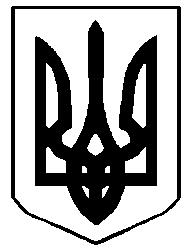 ЧУТІВСЬКА РАЙОННА РАДАПОЛТАВСЬКОЇ ОБЛАСТІ (Позачергова двадцята сесія районної ради VІІ  скликання)Р І Ш Е Н Н Я22 грудня 2017 рокуПро внесення змін до штатного розписукомунальної організації (установи, закладу)«Методичний сервісний центр з обслуговування закладів освіти Чутівського району» Чутівської районної ради»Керуючись статтею 43 Закону  України «Про місцеве самоврядування в Україні», розглянувши лист комунальної організації (установи, закладу) «Методичний сервісний центр з обслуговування закладів освіти Чутівського району» Чутівської районної ради,  РАЙОННА   РАДА   ВИРІШИЛА:Внести зміни до штатного розпису комунальної організації (установи, закладу) «Методичний сервісний центр з обслуговування закладів освіти Чутівського району» Чутівської районної ради, а саме: ввести 0,25 ставки бухгалтера з 1 січня 2018 року.Затвердити штатний розпис комунальної організації (установи, закладу) «Методичний сервісний центр з обслуговування закладів освіти Чутівського району» Чутівської районної ради із внесеними змінами (додається).	 	
Голова районної ради                                                                             В.Филенко  